godina 2014, Broj 26 od 29. prosinca 2014.

Program javnih potreba u osnovnom odgoju i obrazovanju Grada Zagreba za 2015.Na temelju članka 143. Zakona o odgoju i obrazovanju u osnovnoj i srednjoj školi (Narodne novine 87/08, 86/09, 92/10, 105/10 - ispravak, 90/11, 5/12, 16/12, 86/12, 126/12 - pročišćeni tekst i 94/13) i članka 38. točke 6. Statuta Grada Zagreba (Službeni glasnik Grada Zagreba 19/99, 19/01, 20/01 - pročišćeni tekst, 10/04, 18/05, 2/06, 18/06, 7/09, 16/09, 25/09, 10/10, 4/13 i 24/13), Gradska skupština Grada Zagreba, na 22 sjednici, 22. prosinca 2014., donijela jePROGRAMjavnih potreba u osnovnom odgoju i obrazovanju Grada Zagreba za 2015.UVODSustav odgoja i osnovnog obrazovanja provodi se u školskoj 2014/2015. godini u Gradu Zagrebu u:a/ ustanovama osnivač kojih je Grad Zagreb- 108 redovnih osnovnih škola u koje je upisano 58.146 učenika u 2.721 razredni odjel,- 4 osnovne škole za učenike s teškoćama u koje su upisana 803 učenika u 137 razrednih odjela,- 3 osnovne umjetničke (glazbene) škole u koje su upisana 1.328 učenika u 95 razrednih odjela. Osnovno umjetničko obrazovanje provodi se i u 5 srednjih glazbenih škola te 3 srednje plesne škole u koje je upisano 2.800 učenika u 221 razredni odjel.Sveukupno je umjetničkim obrazovanjem obuhvaćeno 4.128 učenika, koji su polaznici i redovnih osnovnih škola, raspoređenih u 316 razrednih odjela.b/ privatnim osnovnim školama s pravom javnosti- 7 osnovnih škola u koje su upisana 592 učenika u 51 razredni odjel, od kojih se dvije osnovne vjerske škole, na temelju Ugovora Svete Stolice i Republike Hrvatske, financiraju u cijelosti (osim plaća zaposlenika i naknada za prijevoz, za rad na terenu i odvojeni život).Program osnovnog umjetničkog obrazovanja provodi jedna privatna osnovna glazbena škola koju polazi 34 učenika raspoređena u 6 razrednih odjela te 5 privatnih srednjih umjetničkih (glazbenih) škola u koje je uključen 231 učenik u 26 razrednih odjela.Sveukupno je umjetničkim obrazovanjem u privatnim školama obuhvaćeno 265 učenika u 32 razredna odjela.U Osnovnoj školi Matije Gupca realizira se i međunarodni program MYP IBO, program Hrvatske škole na engleskom jeziku i djelatnost predškolskog odgoja i naobrazbe te skrbi o djeci predškolske dobi, i to ostvarivanjem desetosatnog programa odgojno-obrazovnog rada s djecom predškolske dobi od navršenih pet godina života do polaska u osnovnu školu na engleskom jeziku a temeljem Odluke o dopuni djelatnosti Osnovne škole Matije Gupca (Službeni glasnik Grada Zagreba 19/11).U nastojanju da se učenicima, smještenim u bolnicama, omogući kontinuitet u nastavi, Grad Zagreb nastavlja s organizacijom nastave za bolesnu djecu, započetom 2003. godine. Nastava je organizirana za 618 učenika u 35 razrednih odjela u svim bolnicama koje u svom sastavu imaju odjel pedijatrije a realiziraju je učitelji pet zagrebačkih osnovnih škola. Broj učenika se mijenja, ovisno o trajanju liječenja pojedinog učenika.U školskoj godini 2014./2015. u osnovnim školama grada Zagreba ima 1537 učenika pripadnika nacionalnih manjina od toga 627 učenika pripadnika romske nacionalne manjine (podaci bez umjetničkih škola).Sukladno članku 30. Državnog pedagoškog standarda osnovnoškolskog sustava odgoja i obrazovanja u šest osnovnih škola organiziraju se sljedeći modeli organiziranja i provođenja nastave za učenike pripadnike nacionalnih manjina: OŠ Ivana Gundulića (Model B i C za učenike pripadnike mađarske nacionalne manjine te Model C za učenike pripadnike ruske nacionalne manjine); OŠ Dr. Ivan Merz i OŠ Tituša Brezovačkog (Model C za učenike pripadnike albanske nacionalne manjine); OŠ Silvija Strahimira Kranjčevića (Model C za učenike pripadnike češke nacionalne manjine); OŠ Nikole Tesle (Model C za učenike pripadnike makedonske nacionalne manjine) i OŠ Lauder-Hugo Kon (model C za učenike pripadnike židovske nacionalne manjine).Od 108 redovnih osnovnih škola 30 radi u jednoj smjeni, 78 u dvije smjene.PROGRAMSKI CILJEVICiljevi i načela odgoja i obrazovanja utvrđeni su Zakonom o odgoju i obrazovanju u osnovnoj i srednjoj školi. U njihovu ostvarivanju od posebne je važnosti partnerstvo svih odgojno-obrazovnih čimbenika na lokalnoj, regionalnoj i nacionalnoj razini.U cilju unapređivanja djelatnosti odgoja i osnovnog obrazovanja, proračunom Grada Zagreba osiguravaju se značajna sredstva za financiranje širih javnih potreba Grada Zagreba u djelatnosti da bi se ostvarili ciljevi i prioriteti razvoja do 2020. utvrđenim ZagrebPlanom, razvojnom strategijom Grada Zagreba, od kojih posebno ističemo: - osigurati kvalitetu i raznolikost programa sukladno potrebama i interesima učenika i roditelja;- razviti i diferencirati integracijske programe za učenike s posebnim potrebama (za učenike s teškoćama i darovite učenike);- aktivno promicati kulturu i prava nacionalnih manjina;- podupirati programe/projekte povezane s korištenjem sredstava EU;- osigurati uvjete za veći obuhvat učenika osnovnih škola programom produženog boravka kao i za obuhvat učenika osnovnih škola odgojem i obrazovanjem u zdravstvenoj ustanovi (bolnički razredni odjeli);- povećati kapacitete osnovnih škola;- osigurati rad škola u jednoj smjeni i dr.Ostvarivanje strategijom određenih ciljeva pridonijet će podizanju razine kvalitete sveukupnog pedagoškog standarda zagrebačkih osnovnih škola, kvalitetnijoj ponudi programa za učenike i njihove roditelje sukladno iskazanim potrebama i interesima kroz odgojno-obrazovne programe, organizaciju i uvjete rada te prepoznatljivosti zagrebačkog osnovnog obrazovanja u europskim okvirima.U Proračunu Grada Zagreba za 2015. osiguravaju se sredstva za financiranje djelatnosti odgoja i osnovnog obrazovanja iz dvaju izvora:I. IZ SREDSTVA ZA DECENTRALIZIRANE FUNKCIJE ODGOJA I OSNOVNOG OBRAZOVANJAPlan: 114.972.000,00 kunaSredstva za financiranje minimalnoga financijskog standarda odgoja i osnovnog obrazovanja Grada Zagreba u 2015. osiguravaju se u Proračunu Grada Zagreba na temelju odgovarajuće odluke Vlade Republike Hrvatske o kriterijima i mjerilima za utvrđivanje bilančnih prava za financiranje minimalnoga financijskog standarda javnih potreba osnovnog školstva te procijenjenih prihoda od udjela u porezu na dohodak.Iz sredstava za decentralizirane funkcije osigurava se financiranje minimalnoga financijskog standarda javnih potreba u odgoju i osnovnom obrazovanju, i to: materijalni i financijski rashodi, rashodi za materijal, dijelove i usluge tekućeg i investicijskog održavanja i nabavu proizvedene dugotrajne imovine i dodatna ulaganja u nefinancijsku imovinu.A. Materijalni i financijski rashodiPlan: 85.209.000,00 kuna1. Naknade troškova zaposlenima2. Rashodi za materijal i energiju3. Rashodi za usluge4. Ostali nespomenuti rashodi poslovanja5. Ostali financijski rashodiB. Rashodi za materijal, dijelove i usluge tekućeg i investicijskog održavanjaPlan: 8.630.000,00 kunaDio sredstava za hitne intervencije doznačuje se školi na temelju kriterija opsega djelatnosti mjesečnim akontacijama sredstava. Sredstva za usluge tekućeg i investicijskog održavanja školskih objekata ulažu se prema listi prioriteta, jedinstvenoj za ulaganje sredstava iz decentraliziranih funkcija. Prioriteti su razvrstani po sljedećim grupama radova:a. Održavanje krovištab. Održavanje kotlovnica i sustava grijanjac. Održavanje sanitarija i vodovodnih instalacijad. Održavanje elektroinstalacijae. Održavanje unutarnje i vanjske stolarijef. Ostali građevinski radoviC. Rashodi za nabavu proizvedene imovine i dodatna ulaganja u nefinancijsku imovinuPlan: 21.133.000,00 kuna1. Građevinski objektia) Zgrade znanstvenih i obrazovnih institucijaSredstva za izgradnju, dogradnju i rekonstrukciju školskog prostora koriste se za završetak započetih radova i realizaciju godišnjeg plana. Postupak izrade godišnjih planova i provođenja natječaja za odabir najpovoljnijeg ponuditelja jednak je kao i kod investicijskog održavanja.2. Postrojenja i opremaa) Oprema i namještajb) Uređaji, strojevi i oprema za ostale namjeneSredstva za postrojenja i opremu osnovnih škola ulažu se na temelju iskazanih opravdanih potreba osnovnih škola i jedinstvene liste prioriteta, u okviru sredstava osiguranih za financiranje decentraliziranih funkcija.Prijedlog plana nabave roba, radova i usluga za 2015. izrađuje Gradski ured za obrazovanje, kulturu i sport na osnovi opravdanog zahtjeva ustanova, a donosi ga gradonačelnik u okviru jedinstvenog plana nabave.II. IZ IZVORNIH SREDSTAVA GRADA ZAGREBA ZA POBOLJŠANJE STANDARDAPlan: 110.011.000,00 kunaProgramom javnih potreba u odgoju i osnovnom obrazovanju Grada Zagreba za 2015. kao i proteklih godina, iz Proračuna Grada Zagreba osiguravaju se značajna sredstva za financiranje širih javnih potreba Grada Zagreba u djelatnosti, i to za sljedeće programe:1. produženi boravak,2. donacije privatnim osnovnim školama,3. sufinancirana prehrana,4. nabava knjiga za školske knjižnice5. naknade za rad školskih odbora,6. ostale izvannastavne aktivnosti,7. škola u prirodi,8. vikendom u sportske dvorane,9. pomoćnici u nastavi,10. nabava besplatnih udžbenika1. PRODUŽENI BORAVAKPlan: 31.096.000,00 kunaProduženi boravak neobvezan je oblik odgojno-obrazovnog rada namijenjen učenicima razredne nastave koji se provodi izvan redovite nastave i ima svoje pedagoške, odgojne, zdravstvene i socijalne vrijednosti.Osnovne škole organiziraju produženi boravak za potrebe svojih učenika, a iznimno i za učenike izvan svoga upisnog područja, uz suglasnost Gradskog ureda za obrazovanje, kulturu i sport. Produženi boravak organizira se za učenike I., II., III. i iznimno IV. razreda.Osnovne škole, na osnovi iskazanih potreba i interesa roditelja dostavljaju ovom uredu na kraju svake školske godine prijedlog ustroja odgojno-obrazovnih skupina produženog boravka za iduću školsku godinu.O organizaciji programa produženog boravka odlučuje Gradski ured za obrazovanje, kulturu i sport na osnovi obrazloženog prijedloga svake škole.Odgojno-obrazovna skupina produženog boravka ustrojava se, u pravilu, od učenika istog razreda (redovita odgojno-obrazovna skupina), a iznimno za učenike više razreda (kombinirana odgojno-obrazovna skupina).Na temelju zahtjeva osnovnih škola te sukladno sredstvima osiguranim u Proračunu Grada Zagreba kao i sredstvima koja uplaćuju roditelji učenika uključenih u program produženog boravka, osiguravaju se materijalni uvjeti za plaće, naknade i troškove prijevoza učitelja koji realiziraju program produženog boravka. U školskoj godini 2014./2015. program produženog boravka organizira se u 103 osnovne škole.Ovaj program realizira 460 učitelja razredne nastave za potrebe 10.908 učenika, raspoređenih u 460 odgojno-obrazovnih skupina produženog boravka.Sukladno odredbama Državnoga pedagoškog standarda osnovnoškolskog sustava odgoja i obrazovanja (Narodne novine 63/08 i 90/10), nastava za učenike u odgojno-obrazovnim skupinama produženog boravka organizira se u prijepodnevnim satima, a ostale aktivnosti nakon završetka nastave.Dnevno trajanje produženog boravka je od 12,00 do 17,00 sati, a škole ga usklađuju s potrebama zaposlenih roditelja te svojim organizacijskim, kadrovskim i prostornim uvjetima.Program produženog boravka provodi se:- od 12,00 do 14,00 sati učenici provode slobodno vrijeme (objed, odmor), a- od 14,00 do 17,00 sati, odnosno do dolaska roditelja, za učenike je organiziran samostalni rad u kojem oni pod vodstvom učitelja/ice izrađuju domaće zadaće, samostalno uče i izrađuju ostale zadatke, sukladno svojim interesima.Ovaj je rad usuglašen s nastavnim programom a metode rada učitelja i učenika u odgojno-obrazovnom radu identične su metodama rada redovite nastave. Slobodne aktivnosti podrazumijevaju učiteljevu slobodu kreiranja, smisao za stvaralaštvo, a istodobno su i uspješan poticaj za angažiranje učenika za rad izvan redovite nastave. Učitelji razredne nastave koji provode produženi boravak sklapaju sa školom ugovor o radu te imaju ista prava i obveze kao i drugi učitelji škole.Prioritet pri uključivanju u produženi boravak imaju:- djeca čija su oba roditelja zaposlena ili dijete/djeca zaposlenoga samohranog roditelja, koji koriste pravo na novčanu pomoć u sustavu socijalne skrbi;- djeca invalida Domovinskog rata, ako je drugi roditelj zaposlen;- djeca s teškoćama u razvoju;- djeca bez roditelja ili zanemarenoga roditeljskog staranja;- djeca koja žive u teškim zdravstvenim i socijalnim uvjetima;- djeca koja primaju dječji doplatak.Dokumente s dokazima o ispunjavanju navedenih uvjeta roditelji, odnosno staratelji učenika dostavljaju školi. Ako se za uključivanje u produženi boravak prijavi veći broj učenika, a škola zbog ograničenih prostornih, kadrovskih i drugih organizacijskih uvjeta ne može povećati broj odgojno-obrazovnih skupina, prioritet pri uključivanju u produženi boravak škola utvrđuje na osnovi navedenih kriterija.Za 2015. planira se jedinstven mjesečni iznos sudjelovanja roditelja učenika s prebivalištem na području Grada Zagreba u cijeni programa produženog boravka, i to:- za učenike I., II. i III. razreda - 200,00 kuna,- za učenike IV. razreda - 350,00 kuna.Iznos sudjelovanja roditelja u cijeni programa plaća se za 10 mjeseci (rujan - lipanj) i može se umanjiti samo ako roditelji ostvaruju olakšice u plaćanju utvrđene ovim programom.Olakšice u plaćanju imaju roditelji učenika s prebivalištem na području Grada Zagreba za:- dijete osobe s invaliditetom (100% i 90%) - oslobađa se obveze sudjelovanja u cijeni programa,- dijete osobe s invaliditetom (od 80% do 60%) - plaća 50% od iznosa sudjelovanja u cijeni programa,- dijete osobe s invaliditetom (50% i manje) - plaća 75% od iznosa sudjelovanja u cijeni programa- treće i svako daljnje dijete iste obitelji u programu produženog boravka - oslobađa se obveze sudjelovanja u cijeni programa,- drugo dijete iste obitelji u programu produženog boravka - plaća 75% od iznosa sudjelovanja u cijeni programa,- dijete samohranog roditelja - plaća 75 % od iznosa sudjelovanja u cijeni programa,- dijete čija se obitelj koristi pravom na zajamčenu minimalnu naknadu u sustavu socijalne skrbi oslobađa se obveze sudjelovanja u cijeni programa.Osnovne škole će utvrditi pravo na olakšice u plaćanju na temelju sljedećih dokaza:1. dokaz o prebivalištu djeteta:uvjerenje MUP-a o prebivalištu djeteta ili pisana privola roditelja da gradska školska ustanova može sama - preko nadležnog gradskog ureda provjeriti podatak o prebivalištu djeteta u evidenciji prebivališta i boravišta građana;2. dokazi o samohranosti roditelja:rodni list djeteta, smrtni list za preminulog roditelja/staratelja ili potvrda o nestanku drugog roditelja/staratelja ili rješenje Centra za socijalnu skrb o privremenom uzdržavanju djeteta;3. dokaz o statusu osobe s invaliditetom i postotku invalidnosti:rješenje o statusu invalida Domovinskog rata s podatkom o postotku invalidnosti, odnosno rješenje o statusu osobe s invaliditetom i postotku invalidnosti;4. dokazi o pravu na zajamčenu minimalnu naknadu:rješenje centra za socijalnu skrb o pravu na zajamčenu minimalnu naknadu.Ako roditelj, odnosno staratelj učenika ostvaruje olakšicu po više osnova, primjenjuje se jedna olakšica koja je za roditelja najpovoljnija.Iznos sudjelovanja roditelja/staratelja učenika u cijeni programa produženog boravka utvrđuju osnovne škole na temelju dokumentacije koju dostavljaju prije potpisivanja ugovora što ga osnovna škola sklapa s roditeljem/starateljem učenika za svaku školsku godinu.Sredstva za opremanje produženog boravka raspoređuju se na osnovi iskazanih potreba škole u okviru sredstava osiguranih u Proračunu Grada Zagreba, za 2015.2. DONACIJE PRIVATNIM OSNOVNIM ŠKOLAMAPlan: 500.000,00 kunaSukladno osiguranim sredstvima u Proračunu Grada Zagreba za 2015., posebna pozornost će se posvetiti privatnim osnovnim školama Grada Zagreba. U tom će se smjeru izraditi kriteriji i mjerila o financijskoj potpori privatnim osnovnim školama s pravom javnosti, za organizaciju odgojno-obrazovnog rada na području Grada Zagreba, a donijet će ih gradonačelnik Grada Zagreba.Također se iz ovih sredstava financira i rad pomoćnika u nastavi sukladno kriterijima i uvjetima iz točke 9. ovog programa. Trenutno se financiraju 3 pomoćnika za 3 učenika u tri privatne škole.3. SUFINANCIRANJE PREHRANEPlan: 26.000.000,00 kunaSve osnovne škole dužne su osigurati prehranu učenika. U zagrebačkim osnovnim školama sufinancira se prehrana za oko 41.500 učenika.Cijena mliječnog obroka iznosi 5,00 kuna, ručka 9,00 kuna, a užine 2,50 kuna. Učenici ostvaruju pravo na sufinanciranje cijene obroka, sukladno utvrđenim kriterijima i mjerilima iz ovog programa. Razlika sredstava do utvrđene pune cijene besplatnih i sufinanciranih obroka, školi se doznačuje iz proračunskih sredstava.Sufinanciranjem cijene obroka obuhvaćeni su svi korisnici školske prehrane, i to:A. Pravo na besplatni: mliječni obrok, ručak i užinu imaju učenici:- čija je obitelj korisnik zajamčene minimalne naknade;- čiji su roditelji (odnosi se na oba roditelja, odnosno samohranog roditelja) nezaposleni i redovno su prijavljeni Zavodu za zapošljavanje ili zadnja dva mjeseca nisu primili plaću;- djeca invalida Domovinskog rata;- djeca osoba s invaliditetom (100% i 90%),U pravilu se ručak i užina organiziraju za djecu koja su uključena u program produženog boravka. Učenici ove kategorije sufinanciranja prehrane, izvan produženog boravka, mogu konzumirati besplatni ručak i užinu, ako to škola može organizirati.B. Učenici koji primaju dječji doplatak imaju pravo na sufinancirane obroke, i to na:- sufinancirani mliječni obrok,- sufinancirani ručak i užinu (uz uvjet da su uključeni u produženi boravak).Sufinanciranje cijene mliječnog obroka ove kategorije korisnika prehrane provodi se na temelju rješenja, uvjerenja ili potvrde HZMO o pravu na dječji doplatak, i to:- uz popust od 86,00%, odnosno cijena iznosi 0,70 kuna, za korisnike koji ostvaruju dječji doplatak po članku 17/1., 21/1. i 21/2. (osnovica članak 17/1.) i članku 22. Zakona o doplatku za djecu (Narodne novine 94/01, 138/06, 107/07, 37/08, 61/11 i 112/12);- uz popust od 65,00 %, odnosno cijena iznosi 1,75 kuna, za korisnike koji ostvaruju dječji doplatak po članku 17/2. i članku 21/1. i 21/2. (osnovica članak 17/2.) Zakona o doplatku za djecu;- uz popust od 50,00 %, odnosno cijena iznosi 2,50 kuna, za korisnike koji ostvaruju dječji doplatak po članku 17/3. i članku 21/1. i 21/2. (osnovica članak 17/3.) Zakona o doplatku za djecu.Sufinanciranje cijene ručka ove kategorije korisnika prehrane (uz uvjet da su uključeni u produženi boravak) provodi se na temelju rješenja, uvjerenja ili potvrde HZMO o pravu na dječji doplatak, i to:- uz popust od 85,56%, odnosno cijena iznosi 1,30 kuna, za korisnike koji ostvaruju dječji doplatak po članku 17/1., 21/1. i 21/2. (osnovica članak 17/1.) i članku 22. Zakona o doplatku za djecu;- uz popust od 63,89%, odnosno cijena iznosi 3,25 kuna, za korisnike koji ostvaruju dječji doplatak po članku 17/2. i članku 21/1. i 21/2. (osnovica članak 17/2.) Zakona o doplatku za djecu.- uz popust od 50,00%, odnosno cijena iznosi 4,50 kuna, za korisnike koji ostvaruju dječji doplatak po članku 17/3. i članku 21/1. i 21/2. (osnovica članak 17/3.) Zakona o doplatku za djecu.Sufinanciranje cijene užine ove kategorije korisnika prehrane (uz uvjet da su uključeni u produženi boravak) provodi se uz popust od 20,00%, odnosno cijena za korisnika iznosi 2,00 kune.Učenici ove kategorije sufinanciranja prehrane, izvan produženog boravka, mogu konzumirati ručak po cijeni od 6,50 kuna kao i užinu po cijeni od 2,00 kune, ako to škola može organizirati.C. Ostali učenici, izvan kriterija pod A. i B., također ostvaruju popust u cijeni obroka u školskoj prehrani:- Sufinanciranje cijene mliječnog obroka ove kategorije korisnika prehrane provodi se uz popust od 30,00%, odnosno cijena za korisnika iznosi 3,50 kune.- Sufinanciranje cijene ručka ove kategorije korisnika prehrane provodi se uz popust od 27,78%, odnosno cijena za korisnika iznosi 6,50 kuna (uz uvjet da su uključeni u produženi boravak).- Sufinanciranje cijene užine ove kategorije korisnika prehrane provodi se uz popust od 20,00%, odnosno cijena za korisnika iznosi 2,00 kune (uz uvjet da su uključeni u produženi boravak).Za učenike po kriteriju (C), izvan sustava produženog boravka, ako škola zadovoljava sve prostorne i materijalne uvjete, ima adekvatnu kuhinjsku opremu i opremu za serviranje hrane te ako ima dovoljan broj zaposlenika, može organizirati konzumaciju ručka po cijeni od 9,00 kn i užine po cijeni od 2,50 kn. Ovi učenici ne iskazuju se u popisu u Tablici B. za ručak i užinu prema Gradskom uredu prilikom obračuna sufinancirane prehrane, jer plaćaju punu cijenu tih obroka.Za učenike u produženom boravku škola je dužna organizirati mogućnost konzumacije triju obroka (mliječni obrok, ručak i užina).U svim je slučajevima škola dužna obvezno primjenjivati kriterije, mjerila kao i sufinancirane cijene obroka iz ovog programa, kao maksimalne cijene obroka prema korisnicima.Učenici se uključuju u besplatnu ili sufinanciranu prehranu od datuma kada je osnovna škola zaprimila dokumentaciju, a ne od datuma koje nosi rješenje, uvjerenje ili potvrda o pravu na dječji doplatak., odnosno rješenje ili uvjerenje o pravu korištenja socijalne pomoći i ostala uvjerenja.Učenicima s teškoćama u posebnim razrednim odjelima, sufinancira se razlika u cijeni prehrane u odnosu na sufinanciranu prehranu prema Odluci Ministarstva znanosti, obrazovanja i sporta o kriterijima za financiranje povećanih troškova prijevoza i posebnih nastavnih sredstava i pomagala te sufinanciranje prehrane učenika s teškoćama u osnovnoškolskim programima a sukladno kriterijima sufinanciranja pod A., B., i C. ovog programa.Roditelj učenika plaća cijenu prehrane mjesečno temeljem uplatnica koje izdaju škole.4. NABAVA KNJIGA ZA ŠKOLSKE KNJIŽNICEPlan: 150.000,00 kunaOpremanje školskih knjižnica odnosi se ponajprije na nabavu knjiga, i to kako obvezne školske lektire tako i drugih vrijednih izdanja za potrebe učenika i učitelja.5. NAKNADE ZA RAD ŠKOLSKIH ODBORAPlan: 6.365.000,00 kunaSredstva za naknade članovima školskih odbora osnovnoškolskih ustanova, kojih je osnivač Grad Zagreb, isplaćivat će se na temelju zaključka Gradske skupštine Grada Zagreba i dostavljenih podataka o nazočnosti na sjednicama školskih odbora.6. OSTALE IZVANNASTAVNE AKTIVNOSTIPlan 4.500.000,00 kuna6.1. Troškovi prijevozaSredstva su namijenjena za troškove prijevoza sudionika programa Škole u prirodi, programa poduke plivanja, programa natjecanja i smotri kao i programa izvannastavnih i izvanškolskih aktivnosti.6.2. Ostali nespomenuti rashodi poslovanja6.2.1. Poduka plivanjaProgram se realizira na osnovi Nastavnog plana i programa za osnovnu školu u Republici Hrvatskoj koji je donijelo Ministarstvo znanosti, obrazovanja i sporta 3. kolovoza 2006.Početkom školske godine (rujan - listopad) provjerava se umijeće plivanja učenika II. i III. razreda koji nisu bili obuhvaćeni programom poduke plivanja u protekloj školskoj godini. Minimalni program poduke traje 15 sati, a izvodi se u odgojno-obrazovnim skupinama s najviše 15 učenika.Program poduke plivanja za učenike osnovnih škola Grada Zagreba provodi se na četiri postojeća bazena, i to na: bazenu Sportski park "Mladost", Zimskom plivalištu "Mladost" i Bazenu "Utrine" - Zagrebački holding d.o.o.- Podružnica Upravljanje sportskim objektima te na bazenu OŠ Marije Jurić Zagorke.Na bazenu OŠ Marije Jurić Zagorke svi raspoloživi kapaciteti tijekom školske godine rezervirani su za učenje plivanja učenika zagrebačkih osnovnih škola, a Školi se na temelju sporazuma nadoknađuju u vezi s tim materijalni troškovi bazena, opremanja, tekućeg i investicijskog održavanja do planiranih sredstava, a koji se ne financiraju kroz opće i ostale troškove škole iz decentraliziranih sredstava.Program poduke plivanja provodi se po cijeni od 200,00 kuna (PDV uključen), po učeniku za 15 sati poduke.Planirani obuhvat učenika ovim programom je oko 10.000 učenika.6.2.2. Natjecanja i smotreIzvannastavne aktivnosti provode se kao sastavni dio redovitoga školskog sustava tijekom školske godine s ciljem da omoguće iskazivanje i ostvarivanje posebnih zanimanja i sklonosti učenika, otkrivanje i njegovanje darovitosti, poticanje stvaralaštva te stjecanje znanja i umijeća. Jedan od oblika izvannastavnih aktivnosti su natjecanja, susreti i smotre učenika koji se organiziraju od školske do državne razine.Program natjecanja i smotri učenika osnovnih škola Grada Zagreba donosi Gradski ured za obrazovanje, kulturu i sport a organiziraju ga i provode županijski upravni odjeli za društvene djelatnosti, odnosno, u Gradu Zagrebu, Gradski ured za obrazovanje, kulturu i sport.Najznačajniji programi na tom području, u kojima sudjeluju učenici i učitelji-mentori osnovnih škola, prosvjetni i znanstveni radnici te izvanškolske stručne udruge su: LiDraNo (literarno, dramsko i novinarsko stvaralaštvo), natjecanja u prirodoslovlju i matematici, natjecanja u informatici, tehničkom stvaralaštvu, glazbenom stvaralaštvu i likovnoj kulturi, smotra učeničkih zadruga, natjecanja u poznavanju hrvatskoga jezika, stranih i klasičnih jezika, povijesti, vjeronauka, debata, sigurnost u prometu i poznavanje prometnih propisa "Prometna učilica", pružanje prve pomoći, "GLOBE u školi" te smotra projekata iz građanskog odgoja i obrazovanja.U programima koji se organiziraju na školskoj razini, u pravilu uključena je većina učenika. Ured financira troškove natjecanja školama domaćinima, uključujući i najam kazališnih dvorana, tiskanje pohvalnica, zahvalnica, diploma, pozivnica, naljepnica, plakata i zbornika, troškove osiguranja školskih prometnih jedinica i dr. te osigurava nagrade učenicima i mentorima.Na županijskoj razini uključeno je više od 7000 učenika i oko 3000 mentora. Ured financira troškove natjecanja školama domaćinima, uključujući i najam kazališnih dvorana, tiskanje pohvalnica, zahvalnica, diploma, pozivnica, naljepnica, plakata i zbornika, troškove osiguranja školskih prometnih jedinica i dr. te osigurava nagrade učenicima i mentorima.6.2.3. Druge izvannastavne aktivnostiOsiguranim sredstvima za 2015. financirat će se, dijelom ili u cijelosti, i sljedeći programi:- sudjelovanje učenika i njihovih voditelja na seminarima i ljetnim školama u Hrvatskoj;- programi nacionalnih manjina;- sufinanciranje tiskanja školskih listova;- obilježavanje obljetnica djelovanja osnovnih škola, na temelju dokumentiranih zahtjeva škola, i to: do 10.000,00 kuna za 10 godina; do 20.000,00 kuna za 50 godina; do 40.000,00 kuna za 100 i do 50.000,00 kuna za 150 godina i svakih daljnjih 10 godina djelovanja ustanova,- poduka učenika osnovnih škola iz prve pomoći;- smotra dječjeg stvaralaštva;- manifestacije, konferencije, tribine i slični programi.Grad mladih Granešina tijekom školske godine provodi program jednodnevnog boravka kojim je tijekom godine obuhvaćeno oko 10.000 učenika. U programu jednodnevnog boravka Grad sudjeluje s 35,00 kuna po učeniku.7. ŠKOLA U PRIRODIPlan: 3.000.000,00 kunaKao zaseban nastavni oblik Škola u prirodi ima važnu odgojnu i obrazovnu zadaću. Radom, učenjem i druženjem u Školi u prirodi učenici provjeravaju znanja i iskustva, vježbaju i primjenjuju ih u stvarnoj životnoj sredini.Program je razrađen na nastavne sadržaje, sportsko-rekreacijske sadržaje i slobodno vrijeme a svi nastavni predmeti u Školi u prirodi izvode se prema nastavnom planu.Program se ostvaruje na temelju ustrojstva Škole u prirodi utvrđenog u Nastavnom planu i programu za osnovnu školu u Republici Hrvatskoj koji je donijelo Ministarstvo znanosti, obrazovanja i športa 3. kolovoza 2006.Program Škole u prirodi za učenike trećih i četvrtih razreda izvodit će se u: Odmaralištu "Stoimena" u Crikvenici, "Cvrčak" u Dugoj Uvali - Zagrebački holding d.o.o., Podružnica "Vladimir Nazor" te u objektima Crvenog križa Zagreb - Domu Crvenog križa na Sljemenu i Villi Rustici u Novom Vinodolskom.Dom Crvenog križa na SljemenuPlanira se da tijekom 2015. program Škole u prirodi obuhvati 70 škola, odnosno 120 učenika i 8 učitelja trećih razreda tjedno, a ukupno bi ovim programom bilo obuhvaćeno oko 3.200 učenika i 220 učitelja. Program se provodi od ponedjeljka do petka uz ukupnu cijenu programa od 700,00 kuna po učeniku od čega roditelji sufinanciraju 350,00 kuna. Grad Zagreb sudjeluje u cijeni s 350,00 kuna po sudioniku programa i osigurava cjelokupna sredstva za prijevoz.Odmaralište "Stoimena" u CrikveniciU ovom odmaralištu učenici borave i rade od ponedjeljka do petka, a u programu obvezatno sudjeluju svi učenici jednoga razrednog odjela s učiteljima. Tjedni program omogućuje boravak oko 300 učenika i njihovih učitelja. Ovim petodnevnim programom bit će obuhvaćeno oko 2.300 učenika i 160 učitelja. Ukupna cijena programa je 720,00 kuna po učeniku od čega roditelji sufinanciraju 360,00 kuna. Grad Zagreb sudjeluje u cijeni s 360,00 kuna po sudioniku programa i osigurava cjelokupna sredstva za prijevoz.Odmaralište "Cvrčak" u Dugoj UvaliOvaj program Škole u prirodi provodi se od ponedjeljka do petka, a obuhvatit će oko 1.250 učenika i 85 učitelja. Ukupna cijena programa je 720,00 kuna po učeniku od čega roditelji sufinanciraju 360,00 kuna. Grad Zagreb sudjeluje u cijeni s 360,00 kuna po sudioniku programa i osigurava cjelokupna sredstva za prijevoz.Objekt Crvenog križa u Novom Vinodolskom "Villa Rustica"Ovaj petodnevni program Škole u prirodi, provodi se u organizaciji Crvenog križa Zagreb, a može obuhvati do 200 učenika tjedno, odnosno oko 3.300 učenika i 230 učitelja. Ukupna cijena programa je 720,00 kuna po učeniku, od čega roditelji sufinanciraju 360,00 kuna. Grad Zagreb sudjeluje u cijeni s 360,00 kuna po sudioniku programa i osigurava cjelokupna sredstva za prijevoz.8. VIKENDOM U SPORTSKE DVORANEPlan: 4.000.000,00 kunaProgram "Vikendom u sportske dvorane" započeo je početkom školske godine 2007/2008. na inicijativu Gradskog ureda za obrazovanje, kulturu i sport, a u suradnji s osnovnim školama Grada Zagreba.Cilj programa je uključivanje što većeg broja učenika u organizirane oblike bavljenja sportskim aktivnostima u funkciji mentalnog, socijalnog i fizičkog zdravlja, podizanja kvalitete života uz prevenciju svih oblika neprihvatljivog ponašanja te izgradnje sportskog duha pojedine škole.Programom je obuhvaćeno oko 10 000 -11 000 učenika iz 46 osnovnih škola. Udio je oko 40% učenika u programu u odnosu na ukupni broj učenika škola koje su u programu uz napomenu da mnogi učenici sudjeluju u dvije ili više sportskih aktivnosti.Aktivnosti u sklopu programa održavaju se subotom i tijekom radnog tjedna u poslijepodnevnim satima i međusmjenama, a njihovi su sadržaji prilagođeni interesima učenika te prostornim kapacitetima i slobodnim terminima u dvorani.Sportske aktivnosti, besplatne za učenike, podijeljene su u tri kategorije: redovite aktivnosti, pojedinačne i zajedničke akcije.Redovite aktivnosti su rekreativno bavljenje sportovima jednom do tri puta tjedno uz učenje pojedinih elemenata sporta, poduku pomoćnih sudaca, poduku i rad na koreografiji cheerleadinga, učenje motoričkih struktura sportova koji nisu uobičajeni za program tjelesne zdravstvene kulture - rolanje, hokej na travi, borilački sportovi, aerobik, poduka učenika u prvoj pomoći na sportskim susretima, samoobrana i drugo.Pojedinačne akcije odnose se na međurazredna i školska te međuškolska prijateljska natjecanja u pojedinom sportu te redovite sportske susrete na razini punkta (sedam-osam škola po punktu), organizaciju jednodnevnih sportskih aktivnosti u gradskim sportskim objektima ili parkovima, izlete i pješačke ture u prirodi (Jarun, Sljeme, Bundek...), savjetovanja o zdravoj prehrani i važnosti rekreativnog vježbanja i ostalo.Zajedničke akcije su akcije na gradskoj razini kao npr. obilježavanje i proslava Svjetskog dana sporta, Dana HOO-a, Svjetskog dana pješačenja, Kros Sportskih novosti i dr.Organizacija sportskih susreta: Tijekom nastavne godine održavaju se turniri - sportski susreti učenika u deset sportskih aktivnosti na šest punktova. Sportske aktivnosti prilagođene su uzrastu i spolu. Turniri se organiziraju svake posljednje subote u mjesecu. U provedbi sportskih susreta naglasak je na druženju i rekreaciji, rezultat nije u prvom planu. Time su smanjeni negativni doživljaji učenika zbog slabijih rezultata, jer ne mogu svi biti pobjednici.Sredstva za realizaciju navedenog programa osiguravaju se u Proračunu Grada Zagreba.9. POMOĆNICI U NASTAVIPlan: 4.400.000,00 kunaNizom istraživanja i praktičnih iskustava spoznalo se da učenici s teškoćama u razvoju u redovnoj školskoj sredini više napreduju kako u spektru svojih teškoća tako i razvijajući niz vještina koje ih osposobljavaju za samostalni život. Stoga Gradski ured za obrazovanje, kulturu i sport od 2007. financira pomoćnike u nastavi/osobne pomoćnike u osnovnim školama Grada Zagreba.Uključivanje pomoćnika regulirano je Zakonom o odgoju i obrazovanju u osnovnoj i srednjoj školi (Narodne novine 87/08, 86/09, 92/10, 105/10 - ispravak, 90/11, 5/12, 16/12 i 86/12, 126/12 pročišćeni tekst i 94/13), Državnim pedagoškim standardom osnovnoškolskog sustava odgoja i obrazovanja (Narodne novine 63/08 i 90/10) te Zagrebačkom strategijom izjednačavanja mogućnosti za osobe s invaliditetom u razdoblju od 2011. do 2015. (Službeni glasnik Grada Zagreba 5/11). Očekuju se daljnji provedbeni propisi koji će dodatno pojasniti uključivanje pomoćnika u nastavi u škole.Sukladno postojećim propisima, a do donošenja provedbenih propisa, ovaj ured financira uključivanje pomoćnika u nastavi kada su zadovoljeni sljedeći kriteriji i uvjeti:A) kod učenika koji svladavaju nastavni plan i program škole koju pohađaju, ali imaju teškoće u razvoju ili zdravstvene teškoće koje ih sprečavaju da funkcioniraju bez potpore pomoćnika:- imaju značajna motorička oštećenja zbog kojih ne mogu obavljati osnovne životne radnje;- imaju teškoće u komunikaciji i socijalnim interakcijama povezane s poremećajima iz autističnog spektra;- imaju senzoričke teškoće povezane s oštećenjem vida ili oštećenjem sluha zbog kojih ne mogu samostalno sudjelovati u odgojno-obrazovnim aktivnostima i obavljati osnovne životne radnje;- njihova ih ponašanja značajno ometaju u funkcioniranju i ugrožavaju njihovu fizičku sigurnost i fizičku sigurnost drugih učenika. Učenik mora biti uključen u neki od oblika psihosocijalnih tretmana izvan škole;- imaju kombinirane teškoće koje čine više lakših oblika prethodno navedenih teškoća;- imaju kombinirane teškoće genetski uvjetovane;- imaju zdravstvene teškoće (npr. nekontrolirana epilepsija, trombocitopenija, hemofilija i sl.) te je potrebna dodatna pomoć da bi se spriječile ozljede opasne po zdravlje i život;B) učenici imaju rješenje o primjerenom obliku školovanja;C) mišljenje stručnog povjerenstva Ureda o psihofizičkom stanju djeteta/učenika o potrebi uključivanja pomoćnika u nastavi;D) prednost imaju učenici nižih razreda;E) prednost imaju redovne osnovne škole, ali se pomoćnik uključuje i kod učenika u posebnim razrednim odjelima, posebnim odgojno-obrazovnim ustanovama, kada je to neophodno;F) u školi mora biti određen koordinator pomoćnika iz reda stručnih suradnika škole;G) suglasnost roditelja učenika i škole;H) prethodna suglasnost gradonačelnika Grada Zagreba;I) suglasnost Ministarstva znanosti, obrazovanja i sporta.Kriteriji navedeni pod točkom A) (jedna od navedenih alineja), B), C), F), G) i H) i I) obvezno moraju biti zadovoljeni da bi ovaj ured financirao pomoćnika u nastavi.Da bi ovaj ured uputio prijedlog za dobivanje suglasnosti prema Ministarstvu znanosti, obrazovanja i sporta za uključivanje pomoćnika u nastavi, u slučajevima kada financira odnosno kada postoji druga pravna osoba koja financira pomoćnika, osnovna škola mora obvezno dostaviti sljedeću dokumentaciju:- opis funkcioniranja učenika s teškoćama u razvoju (za kojeg se podnosi zahtjev) u školi iz kojeg mora biti vidljiva potreba za uključivanjem pomoćnika unatoč svim aktivnostima koje je škola poduzela radi potpune integracije učenika s teškoćama u razvoju (navesti aktivnosti koje su poduzete - uloga razrednika, stručnog suradnika i drugih zaposlenika škole u integraciji učenika);- razred i broj učenika u razredu;- mišljenje stručnog povjerenstva Ureda o psihofizičkom stanju djeteta/učenika o potrebi uključivanja pomoćnika u nastavi;- mišljenje dječjeg vrtića o funkcioniranju djeteta ako je pohađalo vrtić;- rješenje o primjerenom obliku školovanja (iznimno, u akutno nastalim opasnim situacijama po učenika ili druge učenike, može bez rješenja);- učenikovu medicinsku dokumentaciju ne stariju od godinu dana uz prethodnu suglasnost roditelja da se ona dostavi u Gradski ured za obrazovanje, kulturu i sport (dostaviti samo osnovnu medicinsku dokumentaciju);- nalaz o uključenosti učenika u psihosocijalni tretman izvan škole (samo za učenike čije ponašanje ugrožava njegovu fizičku sigurnost i fizičku sigurnost drugih učenika);- ime i prezime koordinatora u školi;- broj pomoćnika koje je potrebno angažirati i na koje razdoblje;- prijedlog tjednog zaduženja pomoćnika i program rada pomoćnika;- prijedlog načina zapošljavanja pomoćnika;- izvor financiranja pomoćnika (Gradski ured za obrazovanje, kulturu i sport, škola, Hrvatski zavod za zapošljavanje, udruge i sl.).Škole same angažiraju pomoćnike, odnosno nalaze adekvatne osobe, a koordinatori u suradnji s učiteljima pripremaju te koordiniraju njihov rad.Pomoćnici u nastavi, koje financira ovaj ured, sa školama sklapaju ugovore o djelu ili ugovore o djelu redovitog studenta na temelju prethodne suglasnosti gradonačelnika Grada Zagreba i suglasnosti Ministarstva znanosti, obrazovanja i sporta kojom je točno određeno tjedno zaduženje pomoćnika.U suradnji s Hrvatskim zavodom za zapošljavanje, a u okviru Javnog poziva za podnošenje zahtjeva za korištenje sredstava za poticanje zapošljavanja Hrvatskog zavoda za zapošljavanje temeljem Nacionalnog plana za poticanje zapošljavanja Vlade Republike Hrvatske, pomoć učenicima s teškoćama pružaju i osobe na stručnom osposobljavanju za rad bez zasnivanja radnog odnosa, u okviru mjere Stručno osposobljavanje za rad bez zasnivanja radnog odnosa "Rad, staž i prijevoz", kojima Gradski ured za obrazovanje, kulturu i sport financira potrebne troškove za polaganje stručnog ispita (samo prvog izlaska na ispit) te troškove mentorstva.Osim toga, u okviru spomenutog poziva, pomoć učenicima s teškoćama pružaju i osobe u okviru mjere "Mladi za mlade pomagači u nastavi" te mjere "Pomoć sebi i drugima" - zapošljavanje kroz pojedinačne projekte javnih radova kojima Hrvatski zavod za zapošljavanje snosi 50% troška bruto plaće od 3.536,64 kune mjesečno i 50% troška prijevoza u maksimalnom iznosu do 200,00 kuna. Preostalih 50% od navedenih iznosa snosi Gradski ured za obrazovanje, kulturu i sport.Pri uključivanja pomoćnika škole su dužne voditi brigu i o osamostaljivanju učenika, odnosno pomoći da se učenici s teškoćama u razvoju nauče živjeti što samostalnije sa svojom teškoćom i da se ne razvija ovisnost o drugoj osobi. Stoga se, kada je to moguće, uključuje jedan pomoćnik na dvoje ili više učenika jer je cilj pružiti učenicima samo onu potporu koja im je potrebna. Kada je riječ o učenicima koji svojim ponašanjem svakodnevno ugrožavaju sebe ili druge učenike, samo iznimno se uključuje jedan pomoćnik za jednog učenika, odnosno pomoćnik u punom zaduženju prema nastavnom planu i programu.Pomoćnici nisu zamjena za druge oblike pomoći (rehabilitacijske postupke, dopunsku nastavu i sl.), ne izrađuju prilagođeni program niti nastavni materijal i sl.Trenutno program realizira 237 pomoćnika za 300 učenika u 98 redovnih osnovnih škola i u dvije posebne ustanove.10. NABAVA BESPLATNIH UDŽBENIKAPlan: 30.000.000,00 kunaGrad Zagreb osigurat će i u 2015./2016. školskoj godini udžbenike besplatne za učenike s prebivalištem na području Grada Zagreba:- osnovnih škola kojima je osnivač grad Zagreb (108 redovnih osnovnih škola i 4 osnovne škole za učenike s teškoćama u razvoju),- privatnih osnovnih škola (7 škola) koje organiziraju odgojno-obrazovni rad na području Grada Zagreba,- ustanova u sustavu socijalne skrbi (3 ustanove);- učenike s prebivalištem na području Grada Zagreba koji polaze osnovnu školu na području druge županije.III. VLASTITI PRIHODIOsnovnoškolske ustanove, osnivač kojih je Grad Zagreb, mogu ostvarivati i vlastite prihode, i to:A) Iznajmljivanjem prostora i opreme1. Ako se prostor i oprema daju na privremeno korištenje, a radi se o davanju na korištenje:1.1. sportskih dvorana i igrališta1.1.1. sportskim klubovima - članovima gradskih sportskih saveza, u slobodnim terminima koji nisu potrebni za rad s učenicima u redovitoj nastavi i izvannastavnim školskim aktivnostima, škole će, bez objavljivanja javnog natječaja, sklopiti ugovore o davanju u zakup uz maksimalnu zakupninu:1.1.2. građanima i sportskim udrugama koje nisu članovi gradskih sportskih saveza, u preostalim terminima uz minimalnu zakupninu:1.1.3. sportskim klubovima navedenim u Programu javnih potreba u sportu Grada Zagreba za 2015. za provedbu 70 sati sportske poduke, prostor se daje besplatno.Prioritet u korištenju sportskih dvorana i sportskih igrališta imaju školski sportski klubovi i sportski klubovi i savezi iz Programa javnih potreba u sportu Grada Zagreba te ostali sportski klubovi uključeni u gradske sportske saveze.1.2. ostalog prostoraIznimno škola može, uz prethodnu suglasnost Gradskog ureda za obrazovanje, kulturu i sport, sportskim klubovima i organizatorima programa dati u zakup školske sportske dvorane i ostale prostore škole po cijenama nižim od određenih, i to:- sportskim udrugama koje provode programe za djecu polaznike škole i djecu iz bližega školskog okruženja besplatno ili uz minimalnu članarinu,- za provođenje programa humanitarnog i terapijskog karaktera i programa suzbijanja neprihvatljivog ponašanja djece.Iznimno, škola može uz prethodnu suglasnost Gradskog ureda za obrazovanje, kulturu i sport, građanima, sportskim udrugama koje nisu članovi gradskih sportskih saveza te organizatorima ostalih programa dati u zakup školske dvorane i ostale prostore škole po cijenama i višim od navedenih.Ugovori o davanju u zakup mogu se sklopiti bez objavljivanja natječaja, ali uz prethodnu suglasnost Gradskog ureda za obrazovanje, kulturu i sport. Ugovori o davanju u zakup zaključuju se najduže na jednu godinu. Sa sportskim klubovima za koje se sredstva za korištenje školskih dvorana osiguravaju u Programu javnih potreba u sportu Grada Zagreba u 2015. sklapaju se ugovori o korištenju dvorana za proračunsku godinu, a programska sredstva se doznačuju u obliku dvanaestina.2. Za ostali prostor i opremu koji nisu sadržan u prethodnoj točki primjenjuju se odredbe Zakona o zakupu i kupoprodaji poslovnog prostora (Narodne novine 125/11) te Odluke o zakupu i kupoprodaji poslovnog prostora (Službeni glasnik Grada Zagreba 10/12) kojom se određuju uvjeti i postupak za davanje u zakup poslovnoga prostora u vlasništvu i na upravljanju Grada Zagreba te poslovnoga prostora pravnih osoba u vlasništvu ili pretežitom vlasništvu Grada Zagreba i pravnih osoba u njihovu vlasništvu ili pretežitom vlasništvu.Za određivanje visine zakupnine primjenjuje se Zaključak o kriterijima za određivanje zakupnine za poslovni prostor (Službeni glasnik Grada Zagreba 1/14).Na temelju članka 22. stavka 4. Odluke o zakupu i kupoprodaji poslovnoga prostora škole su dužne, prije raspisivanja natječaja, zatražiti mišljenje o usklađenosti teksta javnim natječajem s odredbama odluke od Gradskog ureda za imovinsko-pravne poslove i imovinu Grada.Dio školskih dvorišta, koji se ne koristi za provođenje nastave, škole mogu davati u zakup za sportske potrebe i druge aktivnosti koje su u funkciji djece i mladih javnog natječaja, uz prethodnu suglasnost Gradskog ureda za obrazovanje, kulturu i sport. Visina zakupnine iznosi 3 kn po m2.Zakupac može uložiti sredstva u uređenje dijela školskog dvorišta samo temeljem odluke školskog odbora, uz prethodnu suglasnost osnivača.B) Iz školarina teC) Iz ostalih prihoda.Navedeni ostvareni prihodi zadržavaju se na žiro-računu ustanova, a moraju se koristiti za namjene utvrđene odlukom školskih odbora i uz prethodnu suglasnost Gradskog ureda za obrazovanje, kulturu i sport, sukladno odredbama statuta, i to:- prihode iz točke A) osnovne škole mogu koristiti za pokrivanje onih troškova koji nisu pokriveni sredstvima iz Proračuna Grada Zagreba za 2015. te za poboljšavanje uvjeta rada ustanove - prioritetno za tekuće investicijsko održavanje objekata, nabavu didaktičke i druge opreme, - do 80% iznosa te za ostale potrebe do 20% iznosa,- prihode navedene u točkama B) i C), ustanove mogu koristiti za plaće zaposlenika koji realiziraju navedene programe do 80% iznosa, a za ostale namjene: materijalne troškove i ostale rashode do 20% iznosa.Iznajmljivanje prostora i opreme, prodaja i davanje usluga i sl. moguće je pod uvjetom da to ne ometa redovnu djelatnost ustanove.Ustanove su dužne dostavljati Gradskom uredu za obrazovanje, kulturu i sport tromjesečno izvješće o ostvarenim prihodima i utrošku sredstava po namjenama.Gradonačelnik Grada Zagreba odlučuje o načinu provedbe Programa javnih potreba u osnovnom odgoju i obrazovanju Grada Zagreba.KLASA: 400-06/14-01/50URBROJ: 251-01-05-14-61Zagreb, 22. prosinca 2014.PredsjednikGradske skupštineDarinko Kosor, v.r.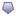 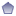 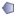 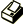 